FORMULÁRIO DE COMENTÁRIOS E SUGESTÕESCONSULTA PÚBLICA N° 10 / 2020 - DE 1º/09/2020 a 30/10/2020NOME:___________________________________________________Este formulário deverá ser encaminhado à ANP para o endereço eletrônico:  consulta.audiencia_SDP@anp.gov.br ou diretamente em um dos protocolos da ANP indicado no item 2.1 do Aviso dessa Consulta Pública.  (  ) agente econômico   (  ) consumidor ou usuário  (  ) agente econômico   (  ) consumidor ou usuário  (  ) representante órgão de classe ou associação  (  ) representante de instituição governamental  (  ) representante de órgãos de defesa do consumidor  (  ) representante órgão de classe ou associação  (  ) representante de instituição governamental  (  ) representante de órgãos de defesa do consumidorConsulta Pública sobre a minuta de Resolução que regulamenta procedimentos para apresentação de garantias e instrumentos que assegurem o descomissionamento de instalações de produção em campos de petróleo e gás naturalConsulta Pública sobre a minuta de Resolução que regulamenta procedimentos para apresentação de garantias e instrumentos que assegurem o descomissionamento de instalações de produção em campos de petróleo e gás naturalConsulta Pública sobre a minuta de Resolução que regulamenta procedimentos para apresentação de garantias e instrumentos que assegurem o descomissionamento de instalações de produção em campos de petróleo e gás naturalConsulta Pública sobre a minuta de Resolução que regulamenta procedimentos para apresentação de garantias e instrumentos que assegurem o descomissionamento de instalações de produção em campos de petróleo e gás naturalARTIGO DO ACORDOPROPOSTA DE ALTERAÇÃOPROPOSTA DE ALTERAÇÃOJUSTIFICATIVA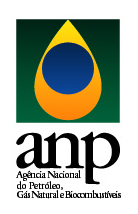 